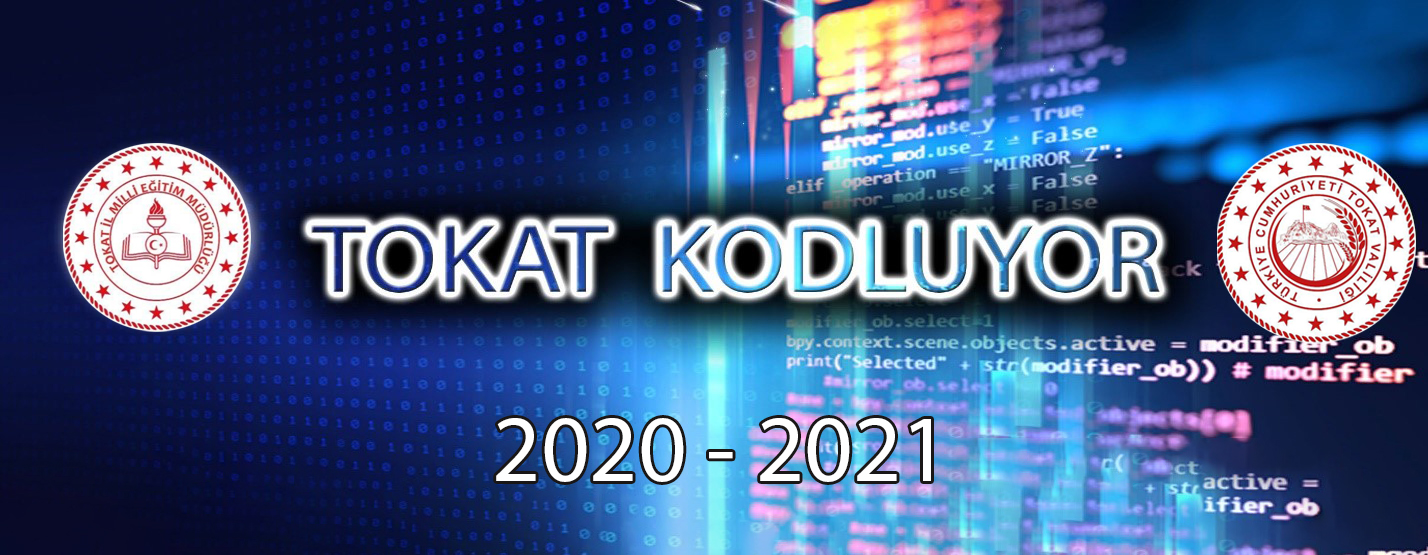 Proje Koordinatörü: Murat URFALIOĞLUMail: muraturfal60@gmail.comTel: 0506 570 38 02Projenin Amacı Projemizin amacı; Tokat ilindeki öğrencilerin kod yazma becerilerini artırarak yazılım geliştirmelerini sağlamak ve bu alanda kamu/özel sektörün ihtiyaçlarını karşılayacak donanıma sahip, yeni fikirleri değer yaratan çıktılara dönüştüren, “ÜRETEN” bireyler yetiştirmektir.Alt Amaçlar:Merkez ve ilçemizde kodlama atölyelerinin kurularak bu atölyelerin ilkokul ve ortaokul öğrencilerimizin plan dâhilinde aktif şekilde kullanması sağlamakİl geneli kod okuryazarlık alanında farkındalık oluşturmak.Projenin GerekçesiBilgi ve teknolojide yaşanan hızlı gelişmeler insanların hayatını çok boyutlu etkilemekte, bireylerin bilişim çağı olan 21.yüzyıl ihtiyaçlarına cevap verebilecek şekilde yetiştirilmesi daha fazla önem kazanmaktadır. Problem çözme, yaratıcı ve analitik düşünme vb. gibi becerilerle bilgisayarı gelişmenin ve üretmenin bir aracı olarak kullanabilmek için kod yazmanın öğrenilmesi önemlidir. Kod yazmanın küçük yaşta öğrenildiği bilinmekte ve bu alanda birçok gelişmiş ülkede çalışmalar yapıldığı görülmektedir. Çocuklarımızın kod okuryazarlığını kavraması ülkemizin gelişmesine ivme kazandıracaktır. Bu anlamda bilim ve teknolojide sürdürülebilir başarıyı yakalamamız gerekliliğinden hareketle hedefimiz, öğrencilerimize kod yazmayı sevdirerek kod okuryazarlığını kazandırmak ve çağımız beklentilerine cevap verecek bireyler yetiştirmektir.FaaliyetlerimizFaaliyetMerkez ve ilçemizde ilkokul ve ortaokul öğrencilerimizin kullanacağı kodlama atölyelerinin kurulmasıKodlama atölyelerinde aktif görev alabilecek Bilişim Teknolojileri öğretmenleri eğitmen eğitimi verilmesiOkul yöneticisi ve bilgisayar öğretmenlerine seminerler verilmesiResmi Kurumların kullandıkları yazılımların incelenmesiScratch Oyun YarışmasıYaygınlaştırma afiş, Tanıtım FaaliyetleriTOKAT KODLUYOR PROJESİ KAPSAMINDA İL/İLÇELERİMİZDE YAPILACAK KODLAMA ATÖLYESİ OKUL/KURUM BİLGİLERİTOKAT KODLUYOR PROJESİ KAPSAMINDA İL/İLÇELERİMİZDE YAPILACAK KODLAMA ATÖLYESİ OKUL/KURUM BİLGİLERİTOKAT KODLUYOR PROJESİ KAPSAMINDA İL/İLÇELERİMİZDE YAPILACAK KODLAMA ATÖLYESİ OKUL/KURUM BİLGİLERİİLÇE OKUL/KURUM1MerkezKarşıyaka Ortaokulu/İlkokulu2MerkezGaziosmanpaşa Ortaokulu3AlmusAtatürk İlkokulu4AlmusCumhuriyet Yatılı Bölge Okulu5ArtovaGazipaşa İlkokulu(Yer Olmadığından Artova Çok Programlı Anadolu Lisesi)6ArtovaAltınova Ortaokulu7BaşçiftlikBaşçiftlik İlkokul/Ortaokul8Erbaaİmam Hatip Ortaokulu9ErbaaFevzi Çakmak İlkokulu10NiksarKaya İsmet Özden Yatılı Bölge Ortaokulu11NiksarHalk Eğitim Merkezi 12PazarPazar İmam Hatip Ortaokulu13PazarÜzümören İlkokulu14ReşadiyeReşadiye İmam Hatip Ortaokulu15ReşadiyeHalk Eğitim Merkezi16Sulusaray15 Temmuz Şehit Mehmet Güder İmam Hatip Ortaokulu17SulusaraySulusaray İlkokulu18TurhalToki Şehit Üstteğmen Çetin Aylar İlkokulu19TurhalAhmet Dinçer İmam Hatip Ortaokulu20YeşilyurtHalk Eğitim Merkezi Müdürlüğü21YeşilyurtYunus Emre İlkokulu22ZileFevzi Çakmak Ortaokulu23ZileAtiye Bekir Dinçerler İlkokulu"TOKAT KODLUYOR" PROJESİ İLÇE KOOORDİNATÖR BİLGİ FORMU"TOKAT KODLUYOR" PROJESİ İLÇE KOOORDİNATÖR BİLGİ FORMU"TOKAT KODLUYOR" PROJESİ İLÇE KOOORDİNATÖR BİLGİ FORMU"TOKAT KODLUYOR" PROJESİ İLÇE KOOORDİNATÖR BİLGİ FORMUİLÇE ADI SOYADIOKUL/KURUMGÖREVİ1YeşilyurtÖmer Alper KARASUBAŞIŞehit Şemsettin Bey İlkokuluSınıf Öğretmeni2ErbaaMustafa Kemal AVCIHarun Yüksel OrtaokuluÖğretmen3ArtovaMustafa ŞENAltınova İlkokuluMüdür Yardımcısı4ReşadiyeYunis ŞAHİNBereketli OrtaokuluMüdür Yardımcısı5NiksarFatih KABAKÇIHalk Eğitim Merkezi MüdürlüğüBT Öğretmeni6SulusarayÇetin KILIÇER15 Temmuz Şehit Mehmet Güder İmam Hatip OrtaokuluÖğretmen7PazarMehmet İrfan HİSLİPazar İmam Hatip OrtaokuluBilişim Teknolojileri8ZileHarun DÜZFevzi Çakmak OrtaokuluBilişim Teknolojileri9Almus İlknur BAYRAMAlmus Cumhuriyet Yatılı Bölge OkuluBilişim Teknolojileri10TurhalArif HAKKOZAhmet Dinçer İmam Hatip OrtaokuluBilişim Teknolojileri11BaşçiftlikBaşçiftlik İlçe MEMBaşçiftlik İlçe MEMBaşçiftlik İlçe MEM